V1 – Trennung von zwei FlüssigkeitenMaterialien: 		Scheidetrichter, Wasser, Lebensmittelfarbe, Becherglas Chemikalien:		LampenölDurchführung: 			Mithilfe der Lebensmittelfarbe werden 50 mL Wasser gefärbt, sodass die Phasengrenze deutlich zu erkennen ist. Diese werden mit 50 mL Lampenöl in den Scheidetrichter gegeben. Der Scheidetrichter wird einige Male geschüttelt und entlüftet. Nachdem sich im ruhenden Zustand zwei Phasen abgesetzt haben, wird die untere Phase von der oberen getrennt. Beobachtung:			Das Wasser und das Lampenöl lassen sich nicht durchmischen, sodass eine deutliche Phasengrenze erkennbar ist und auch während des Schüttelns erhalten bleibt. Die untere Phase kann problemlos abgelassen werden.….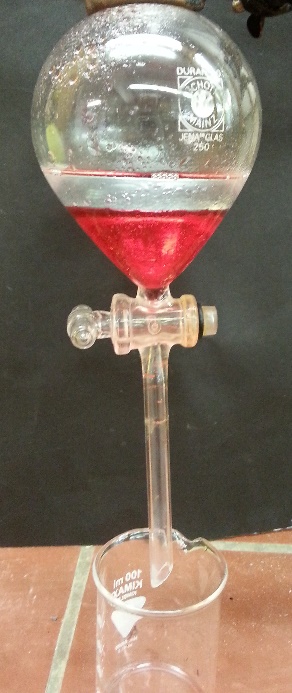 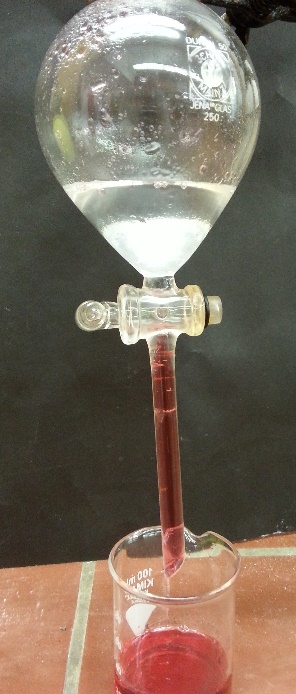 Abb.  – Lampenöl-Wasser Gemisch (links), nach Trennung Wasser (unten) & Lampenöl (oben) (rechts).Deutung:			Das Lampenöl hat eine geringere Dichte als Wasser und setzt sich deshalb über diesem ab. Es wird dementsprechend zuerst die wässrige Phase und dann im Anschluss die organische Phase gewonnen.			(𝛒(Lampenöl)= 0,86 – 0,93 , 𝛒(Wasser)=1 )[2]Entsorgung:	Die Entsorgung des Lampenöls erfolgt im Abfall für organische Lösungsmittel. Literatur:	[1] Lernhelfer.de, https://www.lernhelfer.de/schuelerlexikon/chemie-abitur/artikel/ueberblick-ueber-trennverfahren-und-ihre-anwendung-der-chemie (zuletzt abgerufen am 24.07.2016)[2] https://de.wikibooks.org/wiki/Tabellensammlung_Chemie/_Dichte_fester_Stoffe, 18. 11. 2014 (zuletzt aufgerufen am 29.07.2016)GefahrenstoffeGefahrenstoffeGefahrenstoffeGefahrenstoffeGefahrenstoffeGefahrenstoffeGefahrenstoffeGefahrenstoffeGefahrenstoffeWasserWasserWasserH: -H: -H: -P: -P: -P: -Lampenöl (Paraffinöl)Lampenöl (Paraffinöl)Lampenöl (Paraffinöl)H: 319H: 319H: 319P: 280, 264, 305+351+338, 337+313P: 280, 264, 305+351+338, 337+313P: 280, 264, 305+351+338, 337+313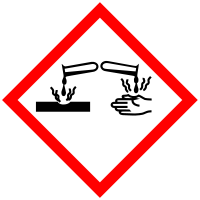 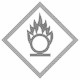 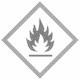 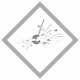 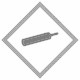 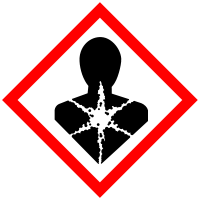 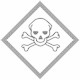 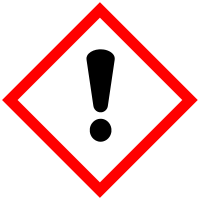 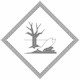 